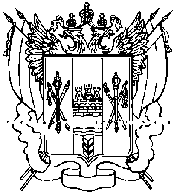 АДМИНИСТРАЦИЯКиевского  сельского поселенияРемонтненского районаРостовской области ПОСТАНОВЛЕНИЕ05.10.2009 года                               с. Киевка                                                № 43О реструктуризации задолженностипо арендной плате за землю и списаниипеней и штрафов, начисленныхна сумму задолженности     В соответствии с Федеральным законом от 25.10.2001 № 137-ФЗ «О введении в действие Земельного кодекса Российской Федерации», Областным законом от 22.07.2003 № 19-ЗС «О регулировании земельных отношений в Ростовской области», в целях урегулирования кредиторской задолженности юридических и физических лиц по арендной плате за земельные участки,  находящиеся в  муниципальной собственности Киевского сельского поселения путем проведения реструктуризации и создания условий для их финансового оздоровленияПОСТАНОВЛЯЮ:1. Утвердить Порядок реструктуризации задолженности по арендной плате, образовавшейся по состоянию на 1 сентября 2009 года, и списания пеней и штрафов, начисленных на сумму задолженности, за использование земельных участков,  находящихся в муниципальной собственности Киевского сельского поселения, согласно приложению.2. Осуществить в 2009 году реструктуризацию задолженности юридических и физических лиц по арендной плате за земельные участки, , находящиеся в муниципальной собственности Киевского сельского поселения, образовавшейся по состоянию на 1 сентября 2009 года.3. Постановление вступает в силу со дня его официального обнародования.4. Контроль  за выполнением данного постановления оставляю за собой. Глава Киевского  сельского поселения                                                         В.Г.БлохинаПостановление вноситспециалист по земельным и имущественным отношениям Администрации Киевскогосельского поселения Жилина М.В.Приложение к постановлениюАдминистрации Киевского сельского поселения Ремонтненского районаРостовской областиот 05.10.2009 № 43ПОРЯДОКреструктуризации задолженности по арендной плате, образовавшейся
по состоянию на 1 сентября 2009 года, и списания пеней и штрафов, начисленных на сумму задолженности, за использование земельных участков,  находящихся в муниципальной собственности Киевского сельского поселения. Общие положения1.1. Настоящий Порядок (далее – Порядок) определяет условия и сроки реструктуризации задолженности по арендной плате, образовавшейся по состоянию на 1 сентября 2009 года, и списания пеней и штрафов, начисленных на сумму задолженности, за использование земельных участков, находящихся в  муниципальной собственности Киевского сельского поселения.     1.2. В настоящем Порядке используются следующие понятия:          Реструктуризация задолженности - рассрочка уплаты задолженности по арендной плате, образовавшейся по состоянию на 1 сентября2009 года, за использование земельных участков, находящихся в муниципальной собственности Киевского сельского поселенияуполномоченный орган местного самоуправления – Администрация Киевского сельского поселения , наделенная полномочиями по принятию решений о реструктуризации задолженности;минимущество области – министерство имущественных и земельных отношений, финансового оздоровления, предприятий, организаций Ростовской области;решение о реструктуризации задолженности - правовой акт Администрации Киевского сельского поселения о реструктуризации задолженности;решение о списании пеней и штрафов – правовой акт  Администрации Киевского сельского поселения о списании пеней и штрафов, начисленных на сумму задолженности по арендной плате за использование земельных участков, находящихся в муниципальной собственности Киевского сельского поселения;арендодатель земельного участка – Администрация Киевского  сельского поселения, уполномоченная на сдачу  муниципального земельного участка в аренду;администратор доходов – Администрация Киевского сельского поселения Ремонтненского района Ростовской области, осуществляющий в соответствии с законодательством Российской Федерации контроль за правильностью исчисления, полнотой и своевременностью уплаты, начисление, учет, взыскание и принятие решений о возврате (зачете) излишне уплаченных (взысканных) платежей, пеней и штрафов по арендной плате за использование земельных участков;заявитель – физическое или юридическое лицо, являющееся арендатором муниципального земельного участка и обратившееся с заявлением о реструктуризации задолженности;заявление о реструктуризации задолженности – заявление установленной формы о реструктуризации задолженности по арендной плате, образовавшейся по состоянию на 1 сентября 2009 года, за использование муниципального земельного участка.1.3. Решение о реструктуризации задолженности в отношении муниципального земельного участка принимается Администрацией Киевского сельского поселения; 1.4. Реструктуризация задолженности проводится путем предоставления по действующим договорам аренды рассрочки платежей в счет основного долга на срок до 5 лет со дня принятия решения о реструктуризации задолженности, но в пределах срока действия договора, с условием равномерного ежеквартального внесения платежей в течение всего срока.1.5. В соответствии с Порядком не могут быть приняты решения о реструктуризации задолженности: в отношении, которой имеются вступившие в законную силу судебные акты о взыскании или утвержденные судом мировые соглашения;по прекращенным договорам аренды земельных участков.В указанных случаях получение рассрочки возможно в судебном порядке либо путем заключения мирового соглашения, содержащего условие о рассрочке на срок до 5 лет. 1.6. Погашение задолженности должно осуществляться, начиная с квартала, следующего за кварталом, в котором принято решение о реструктуризации задолженности. Ежеквартальные платежи осуществляются заявителем не позднее 20-го числа последнего месяца квартала.1.7. Со дня принятия решения о реструктуризации задолженности прекращается начисление пеней и штрафов на сумму реструктуризируемой задолженности, а также приостанавливается применение мер принудительного взыскания в отношении этой задолженности.В сумму реструктуризируемой задолженности не включаются ранее реструктуризированные, отсроченные либо рассроченные суммы.1.8. Реструктуризация задолженности не освобождает заявителя, в отношении которого принято решение о реструктуризации задолженности, от внесения текущих платежей в соответствии с условиями договора аренды земельного участка.1.9. Право на реструктуризацию задолженности реорганизованного юридического лица, предоставленное в соответствии с настоящим Порядком, сохраняется за правопреемником (правопреемниками) такого юридического лица.II. Основание принятия решения о реструктуризации задолженностиОснованием принятия решения о реструктуризации задолженности является заявление о реструктуризации задолженности по форме согласно приложению № 1 к настоящему Порядку с приложенными к нему документами, предусмотренными пунктом 3.3 раздела III настоящего Порядка, и полное внесение заявителем текущих арендных платежей в период времени с 1 сентября 2009 года до дня подачи заявления о реструктуризации задолженности.III. Порядок реструктуризации задолженности3.1. В целях реструктуризации задолженности за использование муниципальных земельных участков заявитель представляет заявление о реструктуризации задолженности в Администрацию Киевского сельского поселения.3.2. К заявлению о реструктуризации задолженности прилагаются следующие документы:копия документа, удостоверяющего личность заявителя, являющегося физическим лицом, либо личность представителя физического или юридического лица;копия документа, удостоверяющего права (полномочия) представителя физического или юридического лица, если с заявлением о реструктуризации задолженности обращается представитель заявителя;акт сверки взаимных расчетов по договору аренды земельного участка между арендодателем земельного участка и заявителем;график погашения основного долга по форме согласно приложению № 2
к настоящему Порядку; справка арендодателя земельного участка, подтверждающая фактическое поступление арендных платежей в период времени с 1 сентября 2009 года до дня подачи заявления о реструктуризации задолженности.3.4. Решения о реструктуризации принимаются по заявлениям о реструктуризации задолженности, поданным в Администрацию Киевского сельского поселения до 1 декабря 2009 года.Решения о реструктуризации принимаются до 1 января 2010 года.Администрация Киевского сельского поселения регистрирует заявление о реструктуризации задолженности в день представления всех документов, предусмотренных пунктом 3.3 настоящего раздела.Днем представления документов считается дата поступления в Администрацию Киевского сельского поселения  заявления о реструктуризации задолженности и документов, предусмотренных пунктом 3.3 настоящего раздела.Несоответствие представленных заявления о реструктуризации задолженности и графика погашения основного долга установленной форме либо непредставление заявителем документов, предусмотренных пунктом 3.3 настоящего раздела, является основанием для возврата Администрацией Киевского сельского поселения заявления о реструктуризации задолженности и приложенных к нему документов заявителю в течение 15 рабочих дней со дня их получения с указанием причин возврата. После устранения нарушений заявитель вправе повторно на общих основаниях обратиться в  Администрацию Киевского сельского поселения с заявлением о реструктуризации задолженности. 3.5. В случае отсутствия оснований для возврата заявителю заявления о реструктуризации задолженности и приложенных к нему документов:Администрация Киевского сельского поселения рассматривает заявление о реструктуризации задолженности и прилагаемые к нему документы в месячный срок со дня их получения и принимает решение о реструктуризации задолженности;Специалист по земельным и имущественным отношениям Администрации Киевского сельского поселения обеспечивает в установленном порядке подготовку проекта постановления Администрации Киевского сельского поселения о реструктуризации задолженности.Экземпляры решения о реструктуризации задолженности направляются соответственно администратору доходов и заявителю.3.6. Решение о реструктуризации задолженности должно содержать:полное наименование, место нахождения и почтовый адрес заявителя (для юридического лица) или фамилию, имя, отчество, адрес регистрации по месту жительства и почтовый адрес (для физического лица);указание на договор аренды земельного участка, по которому принято решение о реструктуризации задолженности;срок предоставляемой рассрочки;размер основного долга, в отношении которого принято решение о реструктуризации, а также размер начисленных на сумму основного долга пеней и штрафов;график погашения основного долга.3.7. Решение о реструктуризации задолженности направляется Администрацией Киевского сельского поселения заявителю с приложением проекта дополнительного соглашения о реструктуризации задолженности к соответствующему договору аренды земельного участка по форме согласно приложению № 3 к настоящему Порядку (далее – дополнительное соглашение к договору аренды земельного участка).Заявитель в течение 5 рабочих дней со дня получения решения о реструктуризации задолженности и проекта дополнительного соглашения к договору аренды земельного участка должен направить один подписанный экземпляр дополнительного соглашения к договору аренды земельного участка в Администрацию Киевского сельского поселения.3.8. Заявитель утрачивает право на реструктуризацию задолженности:при нарушении после принятия решения о реструктуризации срока уплаты текущего платежа по арендной плате за использование земельного участка, предусмотренного договором аренды земельного участка;при нарушении два раза подряд сроков уплаты платежей по погашению реструктуризируемой задолженности, предусмотренных графиком погашения основного долга;в случае передачи заявителем прав и обязанностей по договору аренды земельного участка третьему лицу либо передачи заявителем арендованного земельного участка в субаренду, а также в случае прекращения договора аренды;в случае введения в отношении заявителя процедур банкротства;в случае непогашения в срок до 1 февраля 2010 года пеней и штрафов, начисленных на сумму основного долга, существовавшего по состоянию на
1 сентября 2009 года, по день принятия решения о реструктуризации задолженности.3.9. При возникновении обстоятельств, предусмотренных пунктом 3.8 настоящего раздела:Администрация Киевского сельского поселения в месячный срок принимает решение об отмене реструктуризации, направляет заявителю уведомление об одностороннем отказе от исполнения условий дополнительного соглашения и, в случае необходимости, обращается в Зимовниковский отдел Управления Федеральной регистрационной службы по РО  с заявлением о государственной регистрации прекращения дополнительного соглашения о реструктуризации и погашении регистрационной записи; Копия решения о прекращении реструктуризации задолженности направляется администратору доходов и заявителю в 5-дневный срок со дня его принятия.Со дня вынесения решения о прекращении реструктуризации задолженности на сумму непогашенной реструктуризированной задолженности возобновляется начисление пеней и штрафов. Сумма денежных средств оставшейся задолженности заявителя, в том числе пени и штрафы (за вычетом сумм, погашенных в соответствии с графиком погашения основного долга), подлежит взысканию.3.10. В любое время после принятия решения о реструктуризации задолженности заявитель имеет право произвести досрочное погашение всей реструктуризированной задолженности по арендной плате за использование земельных участков.3.11. В случае досрочного погашения заявителем всей реструктуризированной задолженности по арендной плате за использование земельных участков либо в случае погашения заявителем всей реструктуризируемой задолженности по арендной плате за использование земельных участков в течение срока, установленного решением о реструктуризации задолженности, производится списание задолженности по пеням и штрафам, начисленным на сумму этой задолженности.Решение о списании пеней и штрафов по земельным участкам, находящимся в муниципальной собственности Киевского сельского поселения принимает Администрация Киевского сельского поселения.3.12. Специалист по земельным и имущественным отношениям Администрации Киевского сельского поселения ведет учет принятых решений о реструктуризации задолженности, решений об отмене реструктуризации задолженности, решений о списании пеней и штрафов.IV. Порядок взаимодействия в процессе учета информации о ходе
проведения реструктуризации задолженности по арендной плате
за использование земельных участков между областными органами исполнительной власти и органами местного самоуправления
муниципальных образований области4.1. Минимущество области обеспечивает учет информации о ходе проведения реструктуризации задолженности путем ведения журнала учета решений о реструктуризации задолженности, решений об отмене реструктуризации задолженности, решений о списании пеней и штрафов, принятых Администрацией Киевского сельского поселения.4.2.Администрация Киевского сельского поселения ежеквартально, не позднее 20-го числа месяца, следующего за отчетным кварталом, направляют в минимущество области информацию об уплаченных суммах арендной платы за использование земельных участков по итогам проведения реструктуризации задолженности с указанием сведений о реквизитах дополнительных соглашений о реструктуризации задолженности к договорам аренды земельных участков.Специалист администрации по земельным и  имущественным отношениям                                                                                     М.В.Жилина                                    Приложение № 1к Порядку реструктуризации задолженности по арендной плате, образовавшейся по состоянию на 
1 сентября 2009 года, и списания пеней
и штрафов, начисленных на сумму задолженности, за использование земельных участков,  находящихся в муниципальной собственности Киевского сельского поселенияВ ___________________________________
(наименование уполномоченного органа местного_____________________________________
самоуправленияЗАЯВЛЕНИЕо реструктуризации задолженности по договору аренды от _________ № ______             _________________________________________ земельного участка(муниципального)_____________________________________________________________________
(наименование и организационно-правовая форма юридического лица_________________________________________________________________________________
или фамилия, имя, отчество, паспортные данные физического лица)Адрес заявителя: ______________________________________________________(место нахождения юридического лица или адрес регистрациипо месту жительства физического лица)Прошу осуществить реструктуризацию задолженности, образовавшейся по договору аренды от __________ № _______  ____________________________ (муниципального)земельного участка.За период с «_____» __________ ____ года по «_____» _____________ ____ года в размере: основной долг __________________________________ руб. ____коп. путем рассрочки платежей на следующих условиях: 1) срок рассрочки платежей по основному долгу ___________________ месяцев;2) размер квартального платежа по погашению основного долга ________________________________________ руб. _____ коп.Начисленные пени и штрафы в размере: пени _________________________________ руб. ____ коп.штрафы ______________________________ руб. ____ коп.Прошу списать в случае погашения мной суммы основного долга в соответствии с условиями реструктуризации.Настоящим заявлением подтверждаю, что в отношении _____________________________________________________________________________________(наименование и организационно-правовая форма юридического лица_________________________________________________________________________________или фамилия, имя, отчество, паспортные данные физического лица)процедуры банкротства не возбуждены.Заявитель ______________________________               ________________ Ф.И.О.             (должность представителя                                        (подпись) юридического лица; физического лица)Телефон (факс) ___________________________ДатаМ.П.Приложение № 2к Порядку реструктуризации задолженности по арендной плате, образовавшейся по состоянию на
1 сентября 2009 года, и списания пеней
и штрафов, начисленных на сумму задолженности, за использование земельных участков,  находящихся в муниципальной собственности Киевского сельского поселения ГРАФИКпогашения основного долга в связи с реструктуризацией задолженности
по договору аренды от ____________ ____ года № _______________________________________________________________ земельного участка    (муниципального)Примечания:1. График, являющийся приложением к заявлению, подписывается заявителем.2. График, являющийся приложением к дополнительному соглашению к договору аренды земельного участка, подписывается сторонами дополнительного соглашения. Приложение № 3к Порядку реструктуризации задолженности по арендной плате, образовавшейся по состоянию на
1 сентября 2009 года, и списания пеней
и штрафов, начисленных на сумму задолженности, за использование земельных участков, находящихся в муниципальной собственности Киевского сельского поселенияДОПОЛНИТЕЛЬНОЕ СОГЛАШЕНИЕ № ___________к договору аренды от __________  _____ года № ______ ________________________________ земельного участка   (муниципального)_______________________                                          «_____» __________ 20 ___ г.(место заключения соглашения)На основании ____________________________________________________               (реквизиты решения уполномоченного органа о реструктуризации)_____________________________________________________________________
(уполномоченный на заключение договора аренды орган)в лице ______________________________________, действующего на основании_____________________________________________________________________,именуемый в дальнейшем – Арендодатель, и ___________________________________________________________________________________________________(гражданин или юридическое лицо)в лице _______________________________________________________________,действующего на основании ____________________________________________,именуемый в дальнейшем – Арендатор, совместно именуемые в дальнейшем – Стороны, заключили настоящее Дополнительное соглашение (далее – Соглашение) о нижеследующем:1. Осуществить реструктуризацию задолженности Арендатора, образовавшейся по состоянию на 1 сентября 2009 года по договору аренды от «____» ____________ года № ____ _________________________________земельного участка за период
                     (муниципального)с «____» ______________ года по «_____» _________________ года в размере: ______________________ руб. _____ коп. – основной долг, путем предоставления рассрочки платежей по основному долгу в соответствии с графиком погашения основного долга (приложение).2. Со дня вступления в силу Соглашения пени и штрафы на  сумму основного долга, по которому осуществляется реструктуризация, не начисляются.Арендатор обязан погасить в срок до 1 февраля 2010 года пени и штрафы, начисленные на сумму основного долга, существовавшего по состоянию на
1 сентября 2009 года, в период с 1 сентября 2009 года по день принятия решения о реструктуризации.3. Платежи в счет погашения реструктуризированного основного долга (арендная плата) вносятся Арендатором ежеквартально равными частями не позднее 20-го числа последнего месяца квартала путем перечисления на счет № 40204810800000000290, код БК «Арендная плата и поступления от продажи права на заключение договоров аренды за земли, находящиеся в собственности поселений», в ГРКЦ ГУ Банка России по Ростовской области*, получатель –УФК по Ростовской области (Администрация Киевского сельского поселения Ремонтненского района Ростовской области ) , БИК 046015001, ИНН 6129005790, КПП 612901001, код ОКАТО – 60247835000. Назначение платежа: реструктуризация задолженности за период _____________________________ по договору аренды от ___________ № _____.4. Арендатор вправе произвести досрочное  погашение  задолженности, указанной в пункте 1 Соглашения.5. Арендодатель имеет право отказаться в одностороннем порядке от исполнения Соглашения, направив Арендатору соответствующее уведомление, в случае:нарушения после принятия решения о реструктуризации срока уплаты текущего платежа по арендной плате за использование земельных участков, предусмотренного договором аренды земельного участка;нарушения  Арендатором два раза подряд графика погашения основного долга;передачи Арендатором прав и обязанностей по договору аренды земельного участка третьему лицу либо передачи арендованного земельного участка в субаренду, а также в случае прекращения договора аренды;введения в отношении Арендатора процедур банкротства;непогашения в срок до 1 февраля 2010 года пеней и штрафов, начисленных на сумму основного долга, существовавшего по состоянию на
1 сентября 2009 года, в период с 1 сентября 2009 года по день принятия решения о реструктуризации.В случае одностороннего отказа Арендодателя Соглашение считается расторгнутым, а задолженность по основному долгу, указанная в пункте 1 Соглашения, подлежит восстановлению в полном объеме со дня расторжения (за исключением сумм, ранее уплаченных по графику погашения основного долга). Начисление пени и штрафов на сумму восстановленного основного долга производится также со дня расторжения Соглашения.6. Соглашение вступает в силу со дня его подписания Сторонами. В случае, если договор аренды земельного участка, к которому заключено Соглашение, был зарегистрирован в установленном порядке, Соглашение подлежит государственной регистрации в соответствии с действующим законодательством Российской Федерации.Соглашение действует до полного исполнения Арендатором своих обязательств.7. Соглашение составлено в ________ экземплярах на ________ листах, имеющих равную юридическую силу, по одному для Арендатора, Арендодателя и, при необходимости, Управления Федеральной регистрационной службы по Ростовской области.Приложение: график погашения основного долга.__________________* ГРКЦ ГУ Банка России по Ростовской области – Головной расчетно-кассовый центр г. Ростова-на-Дону Главного управления Центрального банка Российской Федерации по Ростовской области.№ платежаЧисло, месяц, год платежаСумма основного долгапо арендной плате, подлежащая уплате (рублей)1.2.ИтогоИтогоАрендодатель:________________ Ф.И.О.           (подпись)Дата М.П.Арендатор:_________________ Ф.И.О.           (подпись)ДатаМ.П.